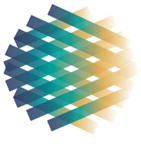 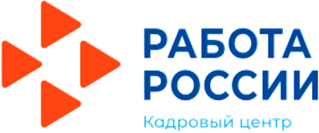 ПРИГЛАШАЕТ женщин, находящихся в отпуске по уходу за ребенком в возрасте до трех лет, состоящих в трудовых отношениях с работодателем и планирующих приступить к трудовой деятельности в текущем году пройти переобучение и повышение  квалификации, по специальностям: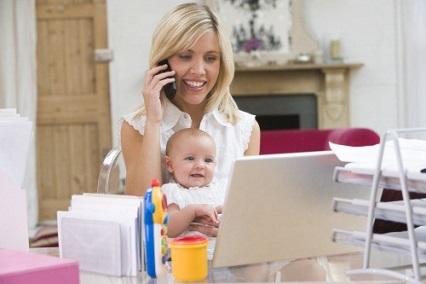 Бухгалтерский учет, анализ и аудитМенеджер в организации (государственное и муниципальное управление)Специалист по кадрам с дополнительным изучением 1С: зарплата и кадрыВоспитательПарикмахерУправление государственными и муниципальными закупками.  Специалист в сфере закупокПрименение информационных технологий для решения управленческих задачОрганизация работы и современные технологии деятельности многофункционального центра предоставления государственных и муниципальных услугСтоимость курса обучения оплачивает Центр занятостиЗа дополнительной информацией  обращаться в отдел профессионального обученияпо адресу: ул. Свердлова,  45А, кабинет 205, тел. 24-95-10 (доб.1447)электронный адрес: BukanovaSA@samaratrud.ru или tolczn404@ samaratrud.ru                                                                 Количество мест ограничено